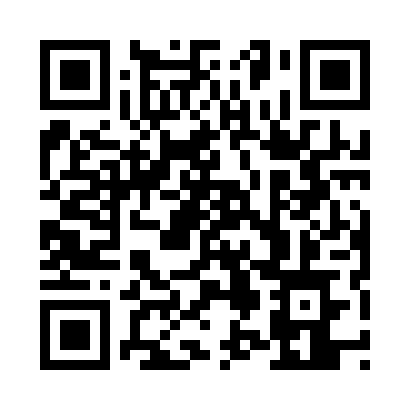 Prayer times for Budzilowo, PolandWed 1 May 2024 - Fri 31 May 2024High Latitude Method: Angle Based RulePrayer Calculation Method: Muslim World LeagueAsar Calculation Method: HanafiPrayer times provided by https://www.salahtimes.comDateDayFajrSunriseDhuhrAsrMaghribIsha1Wed2:445:1912:475:558:1610:392Thu2:405:1712:475:568:1710:423Fri2:365:1512:465:578:1910:464Sat2:335:1312:465:588:2110:495Sun2:325:1112:465:598:2210:526Mon2:325:0912:466:008:2410:537Tue2:315:0712:466:018:2610:548Wed2:305:0612:466:028:2710:549Thu2:295:0412:466:038:2910:5510Fri2:295:0212:466:048:3110:5611Sat2:285:0112:466:058:3210:5612Sun2:274:5912:466:068:3410:5713Mon2:274:5712:466:068:3510:5814Tue2:264:5612:466:078:3710:5815Wed2:264:5412:466:088:3910:5916Thu2:254:5312:466:098:4011:0017Fri2:244:5112:466:108:4211:0018Sat2:244:5012:466:118:4311:0119Sun2:234:4812:466:128:4511:0220Mon2:234:4712:466:138:4611:0221Tue2:224:4612:466:148:4711:0322Wed2:224:4512:466:148:4911:0423Thu2:214:4312:466:158:5011:0424Fri2:214:4212:476:168:5211:0525Sat2:214:4112:476:178:5311:0626Sun2:204:4012:476:188:5411:0627Mon2:204:3912:476:188:5511:0728Tue2:194:3812:476:198:5711:0729Wed2:194:3712:476:208:5811:0830Thu2:194:3612:476:208:5911:0931Fri2:194:3512:476:219:0011:09